СОВЕТ ДЕПУТАТОВ МУНИЦИПАЛЬНОГО ОБРАЗОВАНИЯ НОВОЧЕРКаССКИЙ  СЕЛЬСОВЕТ САРАКТАШСКОГО РАЙОНА ОРЕНБУРГСКОЙ ОБЛАСТИчетвертый СОЗЫВ РЕШЕНИЕвнеочередного десятого заседания Совета депутатовНовочеркасского сельсовета четвертого  созыва29 апреля 2021 года                    с. Новочеркасск                                           № 46О внесении изменений и дополнений в Положение об определениипорядка управления и распоряжения земельными участками натерритории муниципального образования Новочеркасскийсельсовет Саракташского района Оренбургской областиВ соответствии с Земельным кодексом Российской Федерации,
Градостроительным кодексом Российской Федерации, Федеральными
законами от 06.10.2003 № 131-ФЗ «Об общих принципах организации
местного самоуправления», от 03.08.2018 №340-Ф3 «О внесении изменений в
Градостроительный кодекс Российской Федерации», Законом Оренбургской
области от 16.11.2002 № 317/64-3-03 «О порядке управления земельными
ресурсами на территории Оренбургской области», рассмотрев протест
прокурора Саракташского района от 07.04.2021 на решение Совета депутатов
Новочеркасского сельсовета Саракташского района Оренбургской области
от 20.11.2015 № 19 « Об утверждении Положения «Об определении порядка управления и распоряжения земельными участками на территории муниципального образования Новочеркасский сельсовет Саракташского района Оренбургской области»», руководствуясь Уставом
муниципального образования Новочеркасский сельсовет Саракташского
района Оренбургской областиСовет депутатов Новочеркасского сельсовета
РЕШИЛ :1. Внести изменения и дополнения в Положение об определении
порядка управления и распоряжения земельными участками на территории муниципального образования Новочеркасский сельсовет Саракташского
района Оренбургской области, утверждённое решением Совета депутатов
Новочеркасского сельсовета Саракташского района Оренбургской области
от 20.11.2015 № 19, следующие изменения:1.1. Подпункт 1 пункта 6.5. дополнить абзацем 7 следующего
содержания:«создании или возведении на земельном участке самовольной
постройки либо невыполнении обязанностей, предусмотренных частью 11
статьи 55.32 Градостроительного кодекса Российской Федерации, в сроки,
установленные решением о сносе самовольной постройки либо решением о
сносе самовольной постройки или ее приведении в соответствие с
установленными требованиями.»2. Настоящее решение вступает в силу после дня его обнародования и
подлежит размещению на официальном сайте муниципального образования
Новочеркасский сельсовет Саракташского района Оренбургской области.3. Контроль за исполнением настоящего решения возложить на
постоянную комиссию Совета депутатов сельсовета по мандатным вопросам,
вопросам местного самоуправления, законности, правопорядка, работе с
общественными и религиозными объединениями, национальным вопросам и
делам военнослужащих (Бурлуцкий А.А.).Председатель Совета депутатов                 Глава муниципального образованияНовочеркасского сельсовета                       Новочеркасский сельсовет                                            Г.Е. Матвеев                                                   Н.Ф.Суюндуков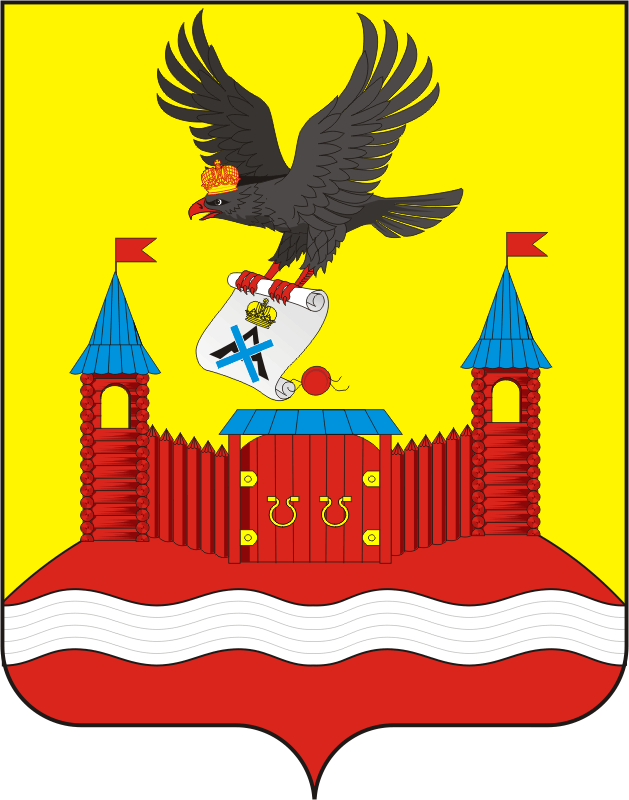 